ТУРИСТСКИЙ ПАСПОРТМуниципальное образование Колпашевский район(далее - МО)год образования – 2004I. ОБЩЕЕ ОПИСАНИЕ МУНИЦИПАЛЬНОГО ОБРАЗОВАНИЯГерб муниципального образования 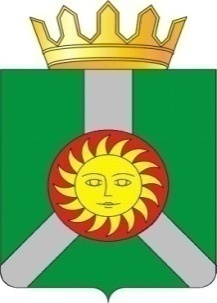 Карта муниципального образования Информация об Администрации муниципального образования «Колпашевский район»Таблица № 1Общая информация о муниципальном образованииТаблица № 2Информационная справка об истории муниципального образования.Согласно научным исследованиям, в этих местах люди жили еще 4 тысячи лет назад. Поселение же, давшее начало формированию современного города Колпашево, было основано служилыми людьми Колпашниковыми в 70-х годах XVII века (1611г.) на пересечении путей миграции разных племен и народов. В 1734 году, по документам Кетского волостного правления, в деревне Колпашево насчитывалось всего лишь 9 домов, к началу XIX в. в Колпашеве было 39 хозяйств и 154 жителя, а в 1899 году — 86 домохозяев, всего проживало 738 человек. В это время с Колпашевом по численности населения конкурировали сёла Тогур и Новоильинка.История Колпашева неразрывно связана с великой водной дорогой на восток, проходившей по реке Кеть. В 17-18 веках по этой дороге пролегали маршруты посольств русских царей в Китай, маршруты знаменитых Камчатских экспедиций, возглавляемых Берингом и Чириковым.Коренное население этого края — ханты и селькупы. Они жили оседло, селения располагались по высоким берегам рек. Жилищем служило карамо — четырехугольная землянка, или крытые оленьими шкурами (летом — берестой) чумы. Основными занятиями были рыболовство и охота, дополняемые собирательством.По реке Кеть, на восток, продвигался мощный поток русских переселенцев, осваивавших новые земли. Некоторые из поселенцев, задержавшись, оседали в Колпашеве и его окрестностях, основывали поселения, называя их своими именами. Быт и жизнь приезжих людей также строились на занятии охотой и рыбалкой, конным извозом, сельское хозяйство развивалось трудно. Объективных условий для возникновения и развития промышленного производства в регионе не было.До 1920 года Колпашево было незначительным населенным пунктом в Кетской волости Нарымского края (6-го стана Томского уезда), резиденцией которого с 1842 года являлось село Тогур, нынешний пригород Колпашева. Затем село Колпашево становится центром Колпашевской волости (вместо Кетской), с 1922 года — центром Нарымского уезда. 11 июля 1925 года постановлением Томского губисполкома был ликвидирован Нарымский уезд и на его территории образовано 4 района. С этого времени Колпашево становится центром Колпашевского района. В 1932 году в связи с образованием Нарымского округа, Колпашево становится окружным центром. 28 сентября 1937 г. Западно-Сибирский край упразднен, на части его территории образуется Новосибирская область с центром в г. Новосибирске. В ее состав вошли также Асиновский, Зырянский, Кожевниковский, Тегульдетский, Томский, Туганский и Шегарский районы, Нарымский округ (Александровский, Бакчарский, Каргасокский, Колпашевский, Кривошеинский, Парабельский, Тымский и Чаинский районы) и г. Томск. В декабре 1938г Колпашево получило статус города, и после образования Томской области и ликвидации Нарымского округа Колпашево становится городом областного подчинения. Однако 13 августа 1944 года Нарымский округ был ликвидирован и его районы вошли в состав вновь образованной Томской области город Колпашево остался городом областного подчинения.В начале XX в. Колпашево превратилось в одну из крупнейших колоний Нарымской политической ссылки. Представители различных политических оппозиций водворялись сюда «под гласный надзор полиции». Наиболее известные из них: Свердлов, Смирнов, Шотман, Голощекин, Лашевич и др. Горькие традиции политической ссылки были продолжены в 20–30-е годы XX в, когда в Колпашево ссылались «враги советской власти». Известный русский поэт Н. Клюев, также отбывал здесь ссылку в 1934 году.Высокими темпами Колпашевский район начал развиваться с открытием в Западно-Сибирском регионе месторождений нефти и газа, когда город Колпашево стал базой нефтегазового комплекса Западной Сибири по разведке запасов, освоению месторождений и добыче ресурсов.Приоритетные виды туризма на территории муниципального образования.На территории Колпашевского района сочетаются и развиваются различные виды туризма:-охотничье-рыболовный;-культурно-познавательный (включая религиозный и паломнический);-сельский (агротуризм);-событийный;-рекреационный (с целью отдыха и развлечений);-экологический;- лечебно-оздоровительный;-этнотуризм.Перспективные виды туризма на территории муниципального образования.Территория Колпашевского района является одной из благоприятных зон для развития внутреннего и въездного туризма. Огромным преимуществом, по сравнению с другими районами, является наличие в районе уникальной сапропелевой грязи и минеральных источников, что способствует развитию лечебно-оздоровительного туризма. На сегодняшний день, в районе разработан и успешно реализуется тур выходного дня «Левобережье», включающий двухдневную экскурсионную поездку по нескольким сельским поселениям Колпашевского района и лечебно-оздоровительные процедуры в санатории «Чажемто».Кроме этого, особый интерес в туристском отношении представляет самобытная культура коренных народов Томской области, что способствует развитию этнографического и событийного туризма на основе национальных культур и праздников. В соответствии с общемировыми тенденциями сельский туризм в Томской области становится все более востребованным у населения. В процесс оказания услуг сельского туризма  (проживание в гостевых домах,  знакомство с местной культурой и обычаями, организация участия в сборе дикоросов, охоте и рыбалке и др.) включается все больше местных жителей и предпринимателей. Не исключением является и Колпашевский район, который в сравнении с другими районами Томской области может стать конкурентоспособным, например, в плане организации, различных видов охоты: охоты на медведя на приваде, на лося на реву и на подходе, с собакой на лося и на боровую дичь, на глухаря на току. Кроме этого, в Колпашевском районе налажена система по сбору и производству дикоросов, что даёт явное преимущество для привлечения туристского потока в район.Предания, легенды, сказы муниципального образования. Объекты муниципального образования, с которыми связаны местные легенды.«Кедр – целитель» произрастает в окрестностях с. Старокороткино, Чажемтовского сельского поселения. По наблюдениям жителей, кедр обладает целебными свойствами. Высота и диаметр этого уникального дерева восхищает туристов, ежегодно к «Кедру-целителю» приезжают не только жители нашего региона, страны, но и иностранцы. О лечебных свойствах дерева ходят легенды, многие туристы при прикосновении ладонями к коре дерева чувствуют прилив сил и бодрость тела и духа. У туристов уже сложился  свой обряд – подвязывание на раскидистых ветвях цветных ленточек. Данный объект был включен в маршрут тура выходного дня «Левобережье».Знаменитые люди района, земляки.Волков Владимир Фёдорович (1942—2014) — капитан 1-го ранга, командовал многими кораблями ВМФ СССР, командир корабля измерительного комплекса «Маршал Неделин».Голищихин Григорий Васильевич (1925—1990) — участник и герой Великой Отечественной войны, Герой Советского Союза.Енткевич Галина Фаддеевна (1897—1944) — монахиня, причислена к лику блаженных (христианская новомученница).Жданов Ефим Афанасьевич (1912—1949) — участник и герой Великой Отечественной войны, Герой Советского Союза.Клюев Николай Алексеевич (1884—1937) — русский поэт.Лаптев Владимир Кириллович (1946—2016) — советский, затем российский кинорежиссёр и актёр.Севастьянов Иван Иванович (1913—1951) — участник и герой Великой Отечественной войны, полный кавалер ордена солдатской Славы и кавалер ордена Боевого Красного Знамени. Умер и похоронен в Колпашево.Снегирев Владимир Николаевич (род. 1947) — российский журналист-международник, писатель, военный журналист, освещавший войну в Афганистане, войну в Чечне, военные конфликты в Турции, Египте и ряде других стран.Трифонов Феоктист Андреевич (1921—1943) — участник и герой Великой Отечественной войны, Герой Советского Союза.Черепанов Артём Иванович (1920—1992) — участник и герой Великой Отечественной войны, полный кавалер ордена солдатской Славы. Умер и похоронен в Колпашево.Липатов Виль Владимирович (1927 -1979) – журналист, писатель.Основные виды сувенирной продукции, которую можно рекомендовать гостям территории.Гости Колпашевского района могут приобрести изделия из бересты, плетеные изделия из ветвей, знаменитый сибирский кедровый орех, а также продукцию, изготовленную на его основе. 5 причин для зарубежного туриста приехать в муниципальное образование.- Возможность принять участие в охоте, рыбалке с выездом в отдалённые от населённых пунктов территории.- Возможность принять участие в сборе дикоросов.- Посещение поселения «Малгет», археологического памятника федерального значения эпохи неолита, ранний железный век.- Посещение краеведческого музея ОГАУК «ТОКМ им. Шатилова», расположенного в г. Колпашево. Посещения музея, располагающего уникальным фондом предметов, комплексно отражающих материальную и духовную культуру населения севера Томской области: селькупов, хантов, эвенков, русских старожилов, поможет туристу создать общую картину о прошлом и настоящем Колпашевского района.Мероприятия по продвижению муниципального образования (информационные туры, выставки, ярмарки, фестивали, конференции, мастер-классы, совещания по развитию туризма и т.д.).Организация и проведение районного туристического слета памяти Е.Ю. Сивкова. Даты проведения: август – сентябрь.Участие в ежегодном Всероссийском Фестивале-конкурсе туристских видеопрезентаций «Диво России». В 2018 году муниципальное образование «Колпашевский район» завоевало III место по Сибирскому федеральному округу.Приобретение переносных информационных стендов для туристских выставок.Участие МО в различных конкурсах, направленных на развитие туризма, в частности, Фольклорный фестиваль традиционной народной культуры, проходящий в с. Тогур Колпашевского городского поселения, был включен в 200 лучших событий в стране в «Национальном календаре событий 2019».Участие представителей Колпашевского района в совещаниях, конференциях и других мероприятиях по развитию туризма на областном уровне.Установка системы навигации и ориентирующей информации для туристов. Даты проведения: февраль – декабрь.II. ИНФОРМАЦИОННАЯ СПРАВКА О ПРИРОДНЫХ РЕКРЕАЦИОННЫХ РЕСУРCАХ МУНИЦИПАЛЬНОГО ОБРАЗОВАНИЯТаблица № 3III. ИНФОРМАЦИЯ О ТУРИСТСКИХ ОБЪЕКТАХ МУНИЦИПАЛЬНОГО ОБРАЗОВАНИЯТаблица № 4ОСНОВНЫЕ ОБЪЕКТЫ ЭКСКУРСИОННОГО ТУРИЗМАТаблица № 5ОБЪЕКТЫ ЭКОЛОГИЧЕСКОГО ТУРИЗМАТаблица № 6ОСНОВНЫЕ ОБЪЕКТЫ ЛЕЧЕБНО-ОЗДОРОВИТЕЛЬНОГОТУРИЗМАТаблица № 7ОБЪЕКТЫ СПОРТИВНОГО И ПРИКЛЮЧЕНЧЕСКОГО ТУРИЗМАТаблица № 8ОБЪЕКТЫ ОХОТЫ И РЫБНОЙ ЛОВЛИТаблица № 9ОСНОВНЫЕ ОБЪЕКТЫ ПАЛОМНИЧЕСКОГО ТУРИЗМАТаблица № 10ОБЪЕКТЫ ДЕЛОВОГО И СОБЫТИЙНОГО ТУРИЗМАМУНИЦИПАЛЬНЫЙ КАЛЕНДАРЬ СОБЫТИЙТаблица № 11 ОБЪЕКТЫ РЕМЕСЕЛ И НАРОДНЫХ ПРОМЫСЛОВ, ПРОИЗВОДСТВА СУВЕНИРОВМАГАЗИНЫ/ЛАВКИ СУВЕНИРНОЙ ПРОДУКЦИИТаблица № 12IV. ИНФОРМАЦИЯ ОБ ИНФРАСТРУКТУРЕ ТУРИЗМА И ГОСТЕПРИИМСТВА МУНИЦИПАЛЬНОГО ОБРАЗОВАНИЯОБЪЕКТЫ РАЗМЕЩЕНИЯТаблица № 13ОБЪЕКТЫ ОБЩЕСТВЕННОГО ПИТАНИЯТаблица № 14ОБЪЕКТЫ РАЗВЛЕЧЕНИЯТаблица № 15ПРЕДПРИЯТИЯ БЫТОВОГО ОБСЛУЖИВАНИЯТаблица № 16ФИНАНСОВЫЕ ОРГАНИЗАЦИИТаблица № 17ОБЪЕКТЫ СВЯЗИТаблица № 18ОБЕСПЕЧЕННОСТЬ МЕДИЦИНСКИМИ  УЧРЕЖДЕНИЯМИТаблица № 19ОБЪЕКТЫ ТРАНСПОРТНОЙ ИНФРАСТРУКТУРЫТаблица № 20УЧРЕЖДЕНИЯ И ОРГАНИЗАЦИИ ТУРИСТСКОГО ПРОФИЛЯТаблица № 21ДЕТСКИЕ ОЗДОРОВИТЕЛЬНЫЕ ЛАГЕРЯ Таблица № 22V. ИНВЕСТИЦИОННЫЕ ПРОЕКТЫ И ПРЕДЛОЖЕНИЯМеры муниципальной поддержки инвесторов в сфере туризмаПрограмма по развитию туризмаМуниципальная программа «Развитие культуры и туризма в Колпашевском районе» утверждена Постановлением Администрации Колпашевского района Томской области от 21.03.2016 № 278Финансовое обеспечение:Таблица № 23VI. ИНФОРМАЦИЯ О ТУРИСТСКИХ МАРШРУТАХ ПО ТЕРРИТОРИИ МУНИЦИПАЛЬНОГО ОБРАЗОВАНИЯ, ПО ИСТОРИЧЕСКИМ И КУЛЬТУРНЫМ ДОСТОПРИМЕЧАТЕЛЬНОСТЯМ*ИНФОРМАЦИЯ О СОСТАВИТЕЛЯХ ТУРИСТСКОГО ПАСПОРТА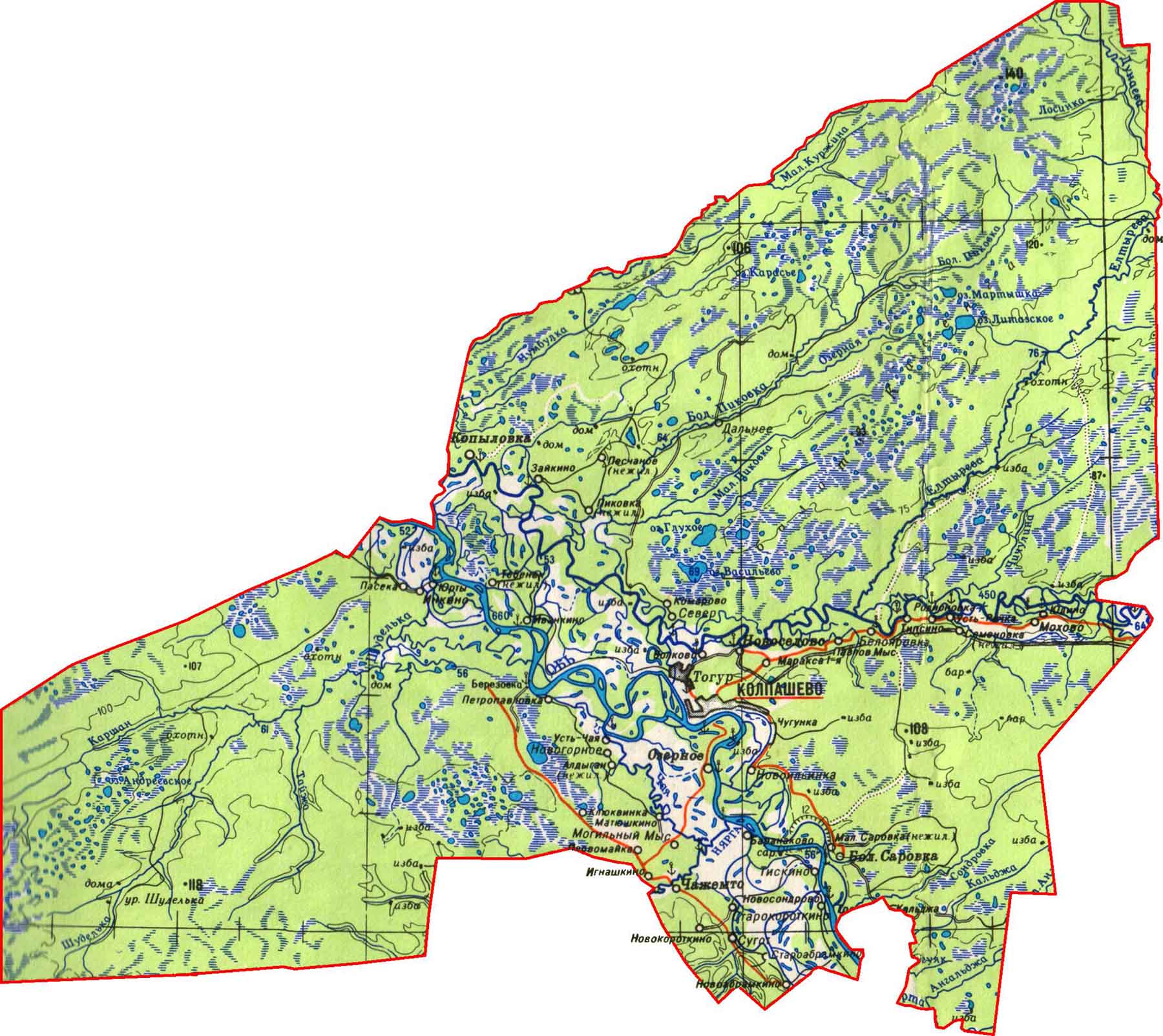 1.Руководитель муниципального образованияГлава Колпашевского районаМедных Андрей ФёдоровичТел: 8 (38254) 5 29 47Email: klpadm@tomsk.gov.ruГлава Колпашевского районаМедных Андрей ФёдоровичТел: 8 (38254) 5 29 47Email: klpadm@tomsk.gov.ru2.Заместитель Главы района, курирующий вопросы туризмаЗаместитель Главы Колпашевского района по социальным вопросамШапилова Людмила ВикторовнаТел: 8 (38254) 5 20 05Заместитель Главы Колпашевского района по социальным вопросамШапилова Людмила ВикторовнаТел: 8 (38254) 5 20 053.Орган местного самоуправления по вопросам туризма или структурное подразделение Администрации МОУправление по культуре, спорту и молодёжной политике Администрации Колпашевского района (УКС и МП)Управление по культуре, спорту и молодёжной политике Администрации Колпашевского района (УКС и МП)3.Орган местного самоуправления по вопросам туризма или структурное подразделение Администрации МОНачальникУКС и МПБардаковаТатьяна БорисовнаТел: 8 (38254) 5 27 43Email:klp-uksmp@tomsk.gov.ruВедущий специалист 
по туризму 
и молодёжной политике УКС и МПСакиеваЕлена ВасильевнаТел: 8 (38254) 5 28 53Email:klp-uksmp@tomsk.gov.ru4.Орган местного самоуправления по вопросам потребительского рынка (средства размещения, объекты питания, услуги и др.) или структурное подразделение Администрации МООтдел предпринимательства и агропромышленного комплекса Администрации Колпашевского районаОтдел предпринимательства и агропромышленного комплекса Администрации Колпашевского района4.Орган местного самоуправления по вопросам потребительского рынка (средства размещения, объекты питания, услуги и др.) или структурное подразделение Администрации МОУшакова Татьяна Дмитриевна8 (38254) 5 02 21klp-mbagro@tomsk.gov.ruУшакова Татьяна Дмитриевна8 (38254) 5 02 21klp-mbagro@tomsk.gov.ruМуниципальное образованиеНазвание муниципального образованияКолпашевский районМуниципальное образованиеПлощадь территории 1 711,24 тыс. гаМуниципальное образованиеНаселение (тыс. человек),  в т. ч., описание этнического состава населения, коренное население муниципального образования, наличие субэтнических групп38,4 тыс. человек. На территории района проживают русские, которые составляют 95% всего населения района, немцы (1%), татары (1%), украинцы (0,9%), селькупы (0,6%) и другие национальности. В районе имеется место компактного проживания коренных малочисленных народов Севера – с. Иванкино.Муниципальное образованиеСайтhttp://www.kolpadm.ruАдминистративный центрНазваниеГород КолпашевоАдминистративный центрНаселение (тыс. человек) 23,2 тыс. человекАдминистративный центрРасстояние до областного центра320 км.Крупные населённые пунктыНазвание/местонахождение/ численность населенияГород Колпашево, численность населения – 23 209 человек; село Тогур, численность населения составляет 6 961 человек; село Чажемто, численность – 1 876 человек.Реки, озёра, водохранилищаРеки, озёра, водохранилищаВ Колпашевском районе располагаются более 60 рек, основными водными артериями являются реки Обь и Кеть, протекающие практически по всей территории района.Через реки Колпашевского района проложено 39 мостов, в зимнее время действует три ледовых переправы.Расположено более 1 500 озёр. Наиболее крупными являются озёра 1 и 2 светлые озера, Глухое, Васильево, Карасевое.Полезные ископаемыеПолезные ископаемыеКолпашевский район располагает большими запасами торфа (более 2 млрд. тонн) и строительными материалами (песок, известь). Также район является перспективным в сфере добычи нефти и газа. Также на его территории имеются запасы хлоридно-натриевых минеральных вод и сапропелевой грязи, которые активно используется в лечебных целях. Состояние окружающей среды, экологическая обстановкаНаличие территорий с неблагоприятной экологической обстановкой (свалки, места захоронений отходов и заводы по их утилизации, очистные сооружения, зоны экологического бедствия) - название, местонахождениеПо количеству выбросов загрязняющих веществ в атмосферный воздух Колпашевский район попадает в группу районов с умеренной нагрузкой на атмосферу. Качество атмосферного воздуха расценивается как благоприятное для проживания и организации экологического туризма.Состояние окружающей среды, экологическая обстановкаНаличие объектов, представляющих потенциальную угрозу для экологии (заводы, комбинаты, крупные нефте/газопроводы, нефтебазы)ОтсутствуютКлиматКлиматКлимат района резко континентальный, характеризуется суровой длительной зимой и коротким, сравнительно жарким летом. Устойчивое промерзание почвы начинается в конце октября, полное оттаивание почвы происходит в мае. Высота снежного покрова – до 70 см.Особенностью ветрового режима района является преобладание
юго-западных и северо-западных ветров. Особо-охраняемые природные территорииОсобо-охраняемые природные территорииНа территории Колпашевского района расположено 5 Особо-охраняемых природных территорий.Первое Светлое озеро. Статус водного памятника природы регионального значения был присвоен решением Томского облисполкома №72 от 03.03.86 г. Озеро Светлое расположено в Колпашевском районе, в 8 км от г. Колпашево по Мараксинской дороге. Площадь водной поверхности озера 772500 м². «Кедрач у города Колпашево» - ботанический памятник природы (решение исполнительного комитета Томского областного Совета депутатов трудящихся от 28.09.1962г. № 344 «О выделении особо охраняемых объектов природы в Томской области»), представляющий собой часть естественной тайги.Минеральный источник «Чажемто». Источник расположен на берегу р. Чая в с. Чажемто. Статус водного Памятника природы регионального значения был присвоен 04.12.1984 г. решением Томского облисполкома № 258. Нерестилища муксуна. Зоологический объект. Решение исполнительного комитета Томского областного совета депутатов трудящихся от 28.09.1962 г. № 344 «О выделении особо охраняемых объектов природы в Томской области».Зимовальные ямы осетра. Зоологический объект. Решение исполнительного комитета Томского областного совета депутатов трудящихся от 28.09.1962 г. № 344 «О выделении особо охраняемых объектов природы в Томской области».Объекты культурного наследияОбъекты культурного наследияЖивотный мирЖивотный мирЛеса Колпашевского района богаты боровой дичью: глухарь, тетерев,  рябчик, белая куропатка, а так же охотничье-промысловыми животными, которых на территории района насчитывается около 20 видов. Среди них встречаются бурые медведи, белки, зайцы-беляки, колонки, лисы, лоси, росомахи, барсуки, соболи и др. В водоемах района обитают около 30 видов рыб, в том числе: нельма, муксун, сырок, пелядь. Самые многочисленные в уловах: елец, чебак, окунь, язь, карась, щука, лещ, судак. Животный мирЖивотный мирКогда-то Томская область славилась осетрами и стерлядью, но знаменитый сибирский осетр сегодня занесен в Красную книгу России и его лов запрещен.Животный мирЖивотный мирЩука, лещ, язь, окунь, судак, карась, плотва, елец, налим - на них не устанавливается общий допустимый улов (ОДУ), Стерлядь, пелядь на них устанавливается общий допустимый уловРастительность, указать уникальные и занесенные в Красную книгуРастительность, указать уникальные и занесенные в Красную книгуКолпашевский район богат дикоросами: грибами, ягодами, кедровыми орехами, травами и т.д. Самым ценным, вкусным, ароматным и питательным считается Белый гриб, также распространены лисички, опята, подберезовики, маслята и др. Особое место среди дикорастущих растений Томской области занимает Сибирский кедр (сосна сибирская кедровая). Хвойные леса — это богатая пищевая база, источник получения ценной древесины, благоприятная среда обитания полезных животных и птиц. Очень полезные и вкусные ягоды произрастают в наших лесах, такие как брусника, черника, голубика, клюква. Кроме этого, на территории Колпашевского района произрастают растения, занесённые в Красную книгу: желтая кубышка, грушанка круглолистная, волчье лыко и т.д.1.Территории, благоприятные для туристско-рекреационной деятельности (в качестве зон отдыха, туризма, расположения объектов туристско-оздоровительной направленности), в том числе уже являющиеся землями рекреационного назначения (приложить к паспорту копии документов территориального планированияПарк «Кедровый», месторасположение: г. Колпашево, мкр. Геолог, площадь: 20 га.Парк представляет собой уникальное сообщество разных типов леса. Парк обустроен площадками для активного и пассивного отдыха населения.2.Лечебно-оздоровительные местности и курорты2Санаторий «Чажемто», месторасположение: Колпашевский район, село Чажемто, площадь 78 га.Санаторий обладает рядом уникальных природных факторов: лечебная грязь (сапропель), богатая органическими веществами, макро- и микроэлементами, витаминно-гормоноподобными субстанциями; высокотермальная вода, которая относится к слабощелочной среднеминерализованной группе с содержанием таких биологически активных компонентов как бром, йод, метакремниевая и ортоборная кислоты, сероводород; лечебно-столовая минеральная вода.3.Уникальные природно-лечебные и гидроминеральные ресурсы (лечебные грязи, минеральные воды, косметические глины и т.д.) наличие,Скважина № 2 кп. (2-Р) в бывшем населенномпункте Малиновка на территории Новогоренского сельского поселения. Согласно ГОСТ - 13273 «Воды минеральные питьевые лечебные и лечебно-столовые» вода скважины № 2 кп (2-Р) является минеральной питьевой лечебно-столовой и рассматривается как разновидность минеральных вод XXII группы (Крымский тип).Название/типАдрес,телефон, факс, e-mail, сайт, Ф.И.О. руководителя  Описание, транспортная доступностьФото**1.Воскресенская церковь во имя Воскресения Господня и во имя Святителя Николая Чудотворца. Колпашевская епархия. с. Тогур, пер. Торговый, 3, Колпашевское городское поселение.http://togur.cerkov.ru/Это старейший православный храм Нарымского края, открытый в 1818 г. Церковь во имя Воскресения Господня и во имя Святителя Николая Чудотворца.  Имеет форму высокого трехсветного четверика. Своеобразный декор фасадов носит барочный характер. Общий архитектурный стиль – «Сибирское барокко». Эта церковь до сих пор является архитектурной доминантой районаИсторико-культурный памятник Федерального значения (Указ Президента Российской Федерации от 20.02.1995г. № 176).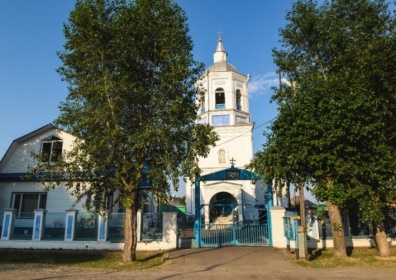 2. Мемориальный комплекс, посвященный ВОВг.Колпашево ул. Кирова 15/1.Включает в себя:-Памятник Воину-Освободителю; - Вечный огонь;- Мемориал (стелы). На мемориальных досках написаны имена и фамилии тех людей, которые погибли, защищая нашу Родину от врага;- «Аллею героев» (скульптурные бюсты пяти Героев Советского Союза и двух полных кавалеров ордена Славы).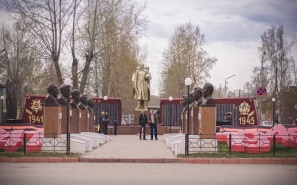 3. Братская могила и памятник монумент борцам за установление советской власти в Нарымском крае.г.Колпашево, пересечение улиц Комсомольская и Коммунистическая. На пристанской площади  установлены два памятника – монумент (1988г.) и братская могила (1968г. – создан первый памятник, не сохранившийся до наших дней, 1979г. – второй, ныне стоящий). В советские годы в братскую могилу были перезахоронены из разных мест «борцы за советскую власть в крае», погибшие с 1921 по 1932 годы в переломный для нашей страны период, когда человеческая жизнь была окончательно обесценена человеческими страстями. Возле захоронения посажено семь елей – по числу похороненных здесь людей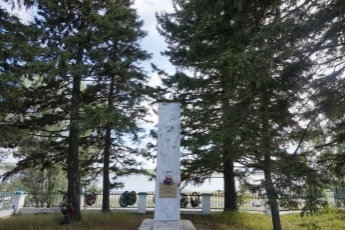 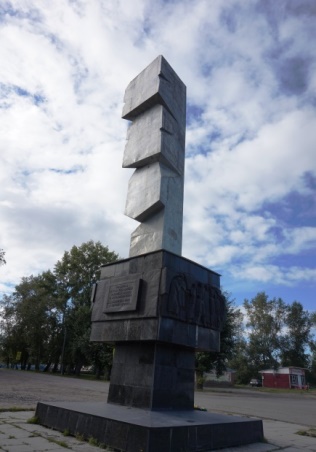 4.Памятник В.И. Ленинуг. Колпашево, пересечение улиц Белинского и Ленина. Каждый год в дни значимых для советской эпохи дат, 22 апреля и 7 ноября, приходят люди старшего поколения, цветы и венки своему кумиру, человеку, который во многом определил судьбу нашей страны на семьдесят лет, вместивших в себя и героические, и трагические, и радостные события. 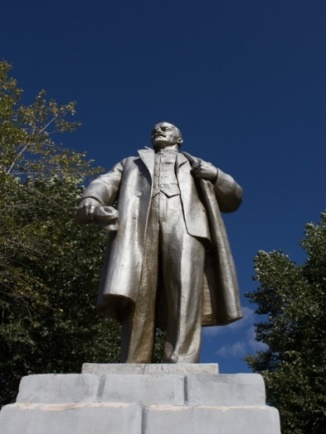 5.Памятный знак «Участникам боевых действий, погибшим при исполнении воинского долга»г. Колпашево, ул. Комсомольская, 7/2.Памятник землякам, погибшим на Северном Кавказе (Чеченская республика) и Афганистане, установлен в 2016 году в городе Колпашево. На памятном знаке увековечены фамилии 9-ти колпашевцев. Надпись на памятном знаке: «Российским воинам участникам локальных воин за отечество павшим честь и слава». 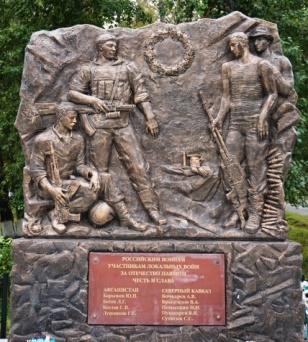 6. Вознесенский кафедральный собор (Колпашевская Епархия, Томская митрополия)г.Колпашево, ул. Коммунистическая, 11. Тел.: +79016075867kolpashevo.cerkov.ruВ 2002 году в г.Колпашево был заложен камень в основание нового храма, строительство которого начато в 2007 году. В 2013 году, образована Томская митрополия и строящийся храм стал кафедральным собором. 24 августа 2014 года епископ Колпашевский и Стрежевской Силуан совершил освящение нижнего предела. В память о дореволюционном храме он был освящен честь святых первоверховных апостолов Петра и Павла. 21 сентября в праздник Рождества Пресвятой Богородицы состоялось великое освящение Вознесенского кафедрального собора в котором принял участие митрополит Томский и Асиновский Ростислав.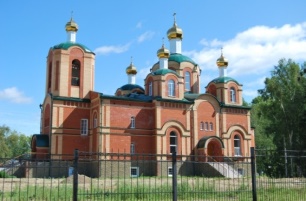 7.Памятный знак жертвам репрессий 1930-50-х гг.г.Колпашево, ул. Коммунистическая (в сквере).Памятный знак был установлен по инициативе комиссии по восстановлению прав реабилитированных жертв политических репрессий при администрации г. Колпашево на средства Исполкома народных депутатов г. Колпашево и предприятий. Открытие знака состоялось в мае 1992 г., а при установке в его основании была заложена капсула с землей из Колпашевского яра. 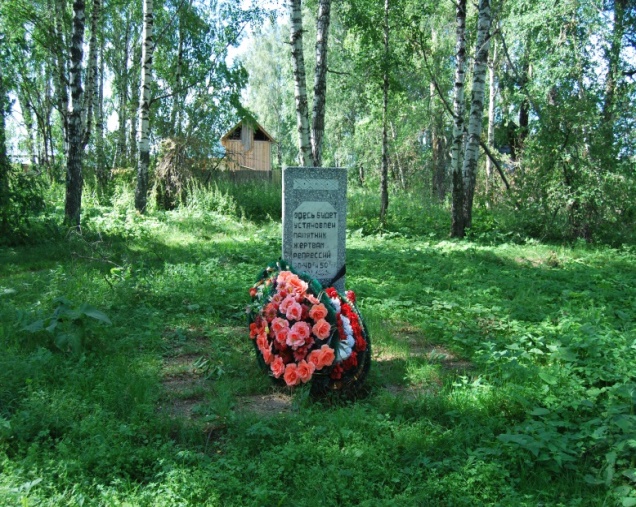 8.Краеведческий музей ОГАУК «ТОКМ им. Шатилова».г. Колпашево ул. Ленина, 49.Телефон: 8 (38 254) 5 36 07Основан в октябре 1936г. Фонды музея насчитывают около 33 тыс. предметов, комплексно отражающих материальную и духовную культуру населения севера Томской области: селькупов, хантов, эвенков, русских старожилов. Это материальные остатки археологических культур, предметы быта, старые рукописные и печатные книги, карты, фотографии и т.п. Постоянно обновляющаяся экспозиция развернута в 11 залах общей площадью 397,2 кв. метра и включает в себя два отдела: «Природа» и «История края с древнейших времен до конца XX века», в которых представлен материал о местной истории, природе и людях.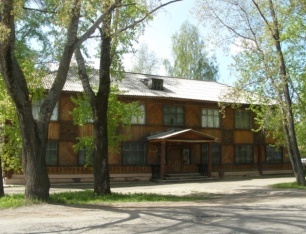 9.Пристань и старый взвоз.г.Колпашево пересечение улиц Комсомольская и Коммунистическая. Колпашевская пристань основана томским купцом Мясниковым в 1854 году. Именно она стала стимулирующим фактором экономического развития Колпашево. Возле пристани, в конце XIX - начале XX века находились комплексы строений (жилые дома, торговые лавки, амбары и другие хозяйственные постройки), принадлежащие местной торгово-промышленной элите, успешно занимавшиеся торговлей и прочими предпринимательскими делами. Добротные по-сибирски крепкие дома братьев Фомы и Евгения Волковых сохранились до наших дней. 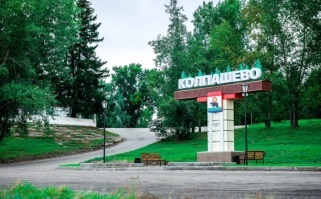 10. Камень, символизирующий центр Томской областис. Инкино Колпашевский районСело Инкино является географическим центром Томской области, в связи с чем в сентябре 2007 года в с. Инкино, на берегу Инкинской протоки был установлен памятный камень. Камень стал излюбленным местом, как для сельчан, которые организуют около него праздничные мероприятия, так и для молодоженов, посещающих достопримечательность в день своего торжества. А туристы обязательно делают здесь памятные фотографии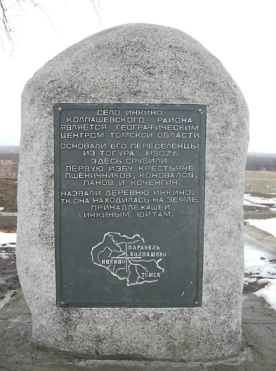 11. Колпашевский Ярг. Колпашево, начало переулка Моховой.Колпашевский Яр – место захоронения жертв сталинских репрессий, расстрелянных органами НКВД. О Колпашевском яре знают не только у нас в стране, но и за рубежом. Весной 1979 года при обрушении правого берега Оби, где в 1930-1940-е годы находилось здание Нарымского окружного отдела НКВД, обнажилась яма с останками людей. Сотрудниками КГБ была проведена операция по уничтожению захоронения. Останки погибших частично были затоплены в Оби или тайно захоронены в неизвестных местах.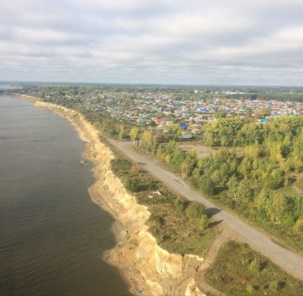 12. Мастерская А.А.Галайды, мастера резьбы по дереву.с. Инкино, Инкинского сельского поселения, тел. 8 (38254) 9 31 77Галайда Анатолий Анатольевич, член Творческого Союза Художников России и Международной Федерации Художников. Участвовал в областном конкурсе-выставке «Осенний вернисаж» в 2007 году. В 2012 году в Томском музее деревянного зодчества состоялась персональная выставка мастера «Заповедный мир». С 2009 года является постоянным участником Международного фестиваля-конкурса «Праздник топора». Посещение мастера возможно только по предварительной договоренности.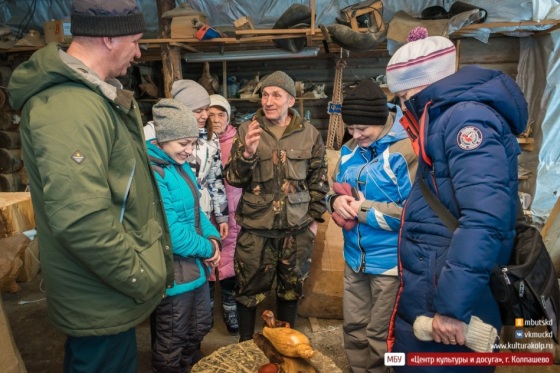 Название/типМесторасположение, расстояние от областного центра, транспортная доступность Описание* Фото*1. Первое и второе Светлые озера.Первое Светлое располагается примерно в 13 км к югу от города Колпашево, второе озеро находится в 3 км от поселка Маракса, Новоселовского сельского поселения, Колпашевского района. Добраться до озер можно только на личном автомобиле или такси.Первое озеро является популярным местом отдыха. Озеро лесное (таежное), южный берег песчаный, северный торфяной. Славится водоем не только своими живописными местами, но и большим количеством разнообразной рыбы. Второе озеро правильной округлой формы. Водоем неглубокий, около 3-6 метров, славится «плавучим островом», находящимся прямо в центре.Вода в озерах прозрачная, а в прибрежной зоне много ягод – брусника, черника, клюква и смородина, местами к берегам спускается кедровая тайга. Растительность прибрежной полосы: ива, желтая акация (завезена человеком из города). Урез воды 69,0 метров над уровнем моря.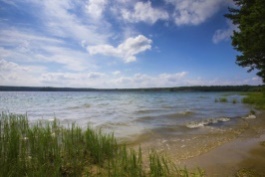 2. «Кедр – целитель»300 м. от с. Старокороткино, Чажемтовского сельского поселения. Добраться возможно на автомобильном транспорте.По наблюдениям жителей, кедр обладает целебными свойствами. Высота и диаметр этого уникального дерева восхищает туристов, ежегодно к «Кедру-целителю» приезжают  не только жители нашего региона, страны, но и иностранцы. О лечебных свойствах  дерева ходят легенды, многие туристы при прикосновении ладонями к коре дерева чувствуют прилив сил и бодрость тела и духа. У туристов уже сложился  свой обряд – подвязывание на раскидистых ветвях цветных ленточек.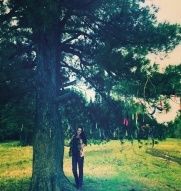 Название/типАдрес,телефон, факс, e-mail, сайт  Описание Кол-во мест Территория, км2. 1. ОАО Санаторий «Чажемто»Колпашевский район, с. Чажемто, ул. Курортная, 1, 8 (38254) 2 12 64; 2 11 74Kurort70@mail.ruСанаторий «Чажемто» обладает целым рядом уникальных лечебных природных факторов. Они превосходно сочетаются друг с другом и дают великолепный эффект оздоровления. Это высокотермальная вода, минеральная вода, лечебная грязь. Здесь в любое время года можно получить полноценное лечение и качественный отдых.1470,78 км.2.Пансионат «Источник»Колпашевский район, с. Чажемто, левый берег реки Чая. E-mail: istohniki@yandex.ru89521637909 (дежурный в Источнике с. Чажемто)8 (3822) 934-007 (офис в Томске) 8-952-893-62-57 (офис в Томске)Пансионат имеет собственную гидроминеральную базу, спортивную площадку, песчаный пляж, бесплатную охраняемую парковку, столовую, баню, массажный кабинет. В здании пансионата имеется библиотека, бильярд.На сегодняшний день пансионат "Источник"- это сибирская экологически чистая территория отдыха.66Нет данныхНазвание/типАдрес,телефон, факс, e-mail, сайт  Описание Состояние Статус, принадлежность 1.Плавательный бассейн «Дельфин»Колпашевский р-н, с. Тогур, ул. Свердлова, 4/1 тел.8 (38254) 5-54-24Глубина бассейна: от 1,5 до 2,5 м. В бассейне проводятся спортивные мероприятия, а также прием нормативов (тестов) Всероссийского физкультурно-спортивного комплекса "Готов к труду и обороне" (ГТО). Действует группа обучения детей плаванию, аква-аэробика, дополнительные услуги: буфет, солярий, тренажерный зал, массажный стол, массажное креслоХорошееООО «Тогурский Бассейн «Дельфин», Частная собственность2.Городской стадион МАУДО «ДЮСШ им. О. Рахматулиной»Г.Колпашево. ул. Ленина, 52 тел.8 (38254) 5-79-15На стадионе проводятся спортивные мероприятия, а также прием нормативов (тестов) Всероссийского физкультурно-спортивного комплекса ГТО Цель работы - привлечение максимально-возможного числа людей к систематическим занятиям спорта.ОтличноеМуниципальное автономное образовательное учреждение дополнительного образования детей3.Лыжная база МАУДО «ДЮСШ им. О. Рахматулиной»г. Колпашево, ул. Чапаева, 40.тел: 8 (38 254) 5 79 15Лыжная база расположена в кедровом лесу. На базе проводятся спортивные мероприятия, а также прием нормативов (тестов) Всероссийского физкультурно-спортивного комплекса ГТО. Осуществляется прокат лыжСостояние удовлетворительноеМуниципальное автономное образовательное учреждение дополнительного образования детейНазвание/типАдрес,телефон, факс, e-mail, сайт  Описание. Условия размещения,питания Кол-во мест Принадлежность 1.Лесная заимка «У Евгения»Колпашевское лесничество, Ёлтыревское участковое лесничество, урочище «Куржинское», квартал 284, выд.55. Ашортия Наталья Валерьевна, 8 913 862 75 95Домик, баня, кухня на 12 человек.  Грибоварня, сушилка Вокруг дома живописный вид – белый мох, озеро.5 ИП Ашортия Н.В.2. Туристическая база «Корджа»Колпашевский район, Дальненское поселение, р. КорджаБуланов Андрей Фёдорович 8-913-803-95-95На берегу реки.3 дома, баня, столовая, 3 сушилки, грибоварня15ИП Буланов А.Ф.3.Туристическая базаКолпашевский район, 
д. КуржиноБуланов Андрей ФёдоровичДом на 12 мест, грибоварня, баня.Дом на 4 места12ИП Буланов А.Ф.4. Рыболовные турыИнкинское сельское поселение, 17 км. от с. Инкино, р. Квеж, Пусев Анатолий Николаевич, 8-923-422-82-213 домика: 3х4 – 2 шт.; 5х7 – 1 шт.-ИП Пусев А.Н.Название/типАдрес,телефон, факс, e-mail, сайт, Ф.И.О. настоятеляОписание исторической ценности Транспортная доступность, площадь территории, км2 Готовность к приему туристов* 1.Воскресенская церковь во имя Воскресения Господня и во имя Святителя Николая Чудотворца. Колпашевская епархия. с. Тогур, пер. Торговый, 3, Колпашевское городское поселение.ALEXEYPOSTNIKOV@yandex.ruТел: 8 38(254) 5-51-98http://togur.cerkov.ru/Силуан, епископ Колпашевский и Стрежевской (Вьюров Александр Анатольевич)Это старейший православный храм Нарымского края, открытый в 1818 г. Церковь во имя Воскресения Господня и во имя Святителя Николая Чудотворца.  Имеет форму высокого трехсветного четверика. Своеобразный декор фасадов носит барочный характер. Общий архитектурный стиль – «Сибирское барокко». Эта церковь до сих пор является архитектурной доминантой районаОбщественный и личный автотранспорт.Ближайшее место размещения: в г.Колпашево. (адрес см.ниже).Ближайший объект питания: Кафе «Юльжена» с. Тогур, ул. Дзержинского, 14, тел. 8 (38 254) 5 44 502.Вознесенский кафедральный собор (Колпашевская Епархия, Томская митрополия)г.Колпашево, ул. Коммунистическая, 11.Тел.: +79016075867kolpashevo.cerkov.ruСилуан, епископ Колпашевский и Стрежевской (Вьюров Александр Анатольевич)В 2002 году в г.Колпашево был заложен камень в основание нового храма, строительство которого начато в 2007 году. В 2013 году, образована Томская митрополия и строящийся храм стал кафедральным собором. 24 августа 2014 года епископ Колпашевский и Стрежевской Силуан совершил освящение нижнего предела. В память о дореволюционном храме он был освящен честь святых первоверховных апостолов Петра и Павла. 21 сентября в праздник Рождества Пресвятой Богородицы состоялось великое освящение Вознесенского кафедрального собора в котором принял участие митрополит Томский и Асиновский Ростислав.Общественный и личный автотранспорт.Ближайшее место размещения: гостиница «Астория» (адрес см. ниже).Ближайший объект питания: гриль-бар «За мостом», кафе «Легенда» г.Колпашево, ул. Горького, 5/1, тел. 8 (38 254) 4 20 21 .Название/тип Адрес,телефон, факс, e-mail, сайт организатораОписание Одновременный прием (чел.), продолжительность дней Организаторымероприятия Фольклорный фестиваль традиционной народной культурыКирова ул., 26, г. Колпашево Томской области 636460,тел. (38-254) 5-27-43,  факс  (38-254) 5-28-53, E-mail: klp-uksmp@tomsk.gov.ru  сайт:  http://kolpadm..ru/Уличное гуляние, приуроченное к семейному празднику в честь святых Петра и Февроньи, с организацией выступления фольклорных и этнографических коллективов, проведением реконструкции свадебного обряда с участием молодой пары и ярмарочной торговлей и работой мастер-классов по прикладному творчеству.Около 500 человек, 1 деньУправление по культуре, спорту и молодёжной политике Администрации Колпашевского районаНазвание мероприятия/Дата проведенияМесто проведения/ организатор мероприятияВид событийАнонсГрафическое изображениеМуниципальный календарь событий находится в разработке.Муниципальный календарь событий находится в разработке.Муниципальный календарь событий находится в разработке.Муниципальный календарь событий находится в разработке.Муниципальный календарь событий находится в разработке.Муниципальный календарь событий находится в разработке.Вид ремесла, промысла (в том числе включенные в реестр нематериальных культурных ценностей) Адрес,телефон, факс, e-mail, сайт  Название предприятия,Ф.И.О. народного умельца Перечень выпускаемых изделий и сувениров - Плетение из лозы - Изготовление сувениров из бересты8 (38254) 5 13 83, Баскончина Зоя ЕрмиловнаСелькупское творческое объединение «Ильсат»Плетёные изделия (корзины, утварь и прочее), сувенирная продукция из бересты Название магазина/лавки Адрес,телефон, факс, e-mail, сайт  Перечень продаваемой сувенирной продукции и  «Натали»г. Колпашево, 48/1, тел.:+7 (38254) 5-31-56Изделия из бересты, плетёные изделия.Название гостиницы, базы/типАдрес,телефон, факс, e-mail, сайтКоличествомест (коек)Количество номеровПлощадь номерного фондаГодСтроительстваРеконструкцииДополнит. услугиСтатус,принадлежностьОписание1. Гостиница «Визит» 636460, г.Колпашево, ул.Голещихина,12199Нет данныхНет данныхпитаниеИП Матвеева Алла Витальевна2. Гостиница «Астория»636460,г. Колпашево, ул. Коммунистическая, 15/1
8 (38254)56 777, 8 983 344 41 11.125Нет данныхНет данныхпитаниеИП Гордеева Елена Валерьевна3. Мини-отель «Горизонт»636460, г.Колпашево, пер. С. Лазо, д.10/18 (38254) 32 302,74Нет данныхНет данныхПитание, стирка, глажениеООО «Автомаг»4. Гостиница «Легенда»636460, Томская область, г.Колпашево, 
ул. М.Горького, 5/1, 8 913 845 93 0995Нет данныхНет данныхПитаниеИП Щекина Алена Валерьевна5. Пансионат «Источник»  Томская область, Колпашевский район, с. Чажемто, левый берег реки Чая 8 952 163 79 09 3625Нет данныхНет данныхПитание, лечебно-оздоровительные процедуры, прокат спортинвентаряООО «Ванный корпус»6. Санаторий «Чажемто»Колпашевский район, с. Чажемто, ул. Курортная, 1, 8 (38254) 2 12 64; 2 11 74147101Нет данныхНет данныхПитание, лечебно-оздоровительные процедурыАО «Чажемто»Наименование Адрес,телефон, факс, e-mail, сайт  Число посадочных мест Принадлежность Дополнительные услуги Особенности кухни Уровень обслуживания и оформления 1. Гриль бар «За мостом»636460, г.Колпашево, пе.Юбилейный,6, 8 (38 22) 93706530ИП Глазырин Ю.А.Банкеты, юбилеиОтсутствуетХороший2. Кафе «Славянка»г.Колпашево, ул. Кирова, 26, 8 (38 254) 4 17 60 48ООО «Славянка»Банкеты, юбилеиОтсутствуетХорошийКафе «Легенда»г.Колпашево, ул. Горького, 5/1, 8 (38 254) 4 20 2160ИП Щекина А.В.Банкеты, юбилеиОтсутствуетХорошийКафе «Провинция»г.Колпашево,  ул. Обская, 65/7, 8 (38 254) 5 28 1334ООО СХП «Аква – Джус»Банкеты, юбилеиОтсутствуетХорошийКафе «У Купца»г.Колпашево, ул. Ленина, 32, стр.1, 8 (38 254) 5 35 9960ИП Смолонская Т.А.Банкеты, юбилеиОтсутствуетХорошийБар «Классик»г. Колпашево, ул. Мира, 36/2, 8 (38 254) 5 03 07 16ИП Тышкевич В.А.БильярдОтсутствуетХорошийСтоловая АТПг.Колпашево, ул. Победы, 118, 8 (38 254) 5 28 2424ИП Звягина В.В.ОтсутствуютОтсутствуетХорошийКафе «Горизонт»г.Колпашево, пер. С. Лазо, 10/1 стр.2,64ИП Ройко О.Н.ОтсутствуютОтсутствуетХорошийКафе «Отдых»г.Колпашево, ул. Коммунистическая, 18/1, 8 (38 254) 5 22 4760Нет данныхОтсутствуютОтсутствуетХорошийШашлычнаяг.Колпашево, ул. Горького, 5/114ИП Панова Г.Н.ОтсутствуютОтсутствуетХорошийКафе «Бейлис»г.Колпашево, ул. Коммунистическая, 144ООО «Статус»ОтсутствуютОтсутствуетХорошийКафе «Армения»г.Колпашево, ул.Белинского,16/2 стр.1, 8 (38 254) 4 21 4540ИП Торосян Г.А.ОтсутствуютОтсутствуетХорошийРесторан «Империя»г.Колпашево, ул. Победы, 60260ИП Долханов Э.М.ОтсутствуютОтсутствуетХорошийРесторан доставки «Бакари»г.Колпашево, ул. Победы, 8/1, 8 983 342 59 99-ИП Ушкова А.А.ОтсутствуютЯпонская кухняХорошийКафе «Юльжена»с. Тогур, ул. Дзержинского, 14, 8 (38 254) 5 44 5040ИП Сапрыкина Т.И.ОтсутствуютОтсутствуетХорошийКафе «Маяк»Колпашевский район, д. Сугот, ул. Центральная, 3/1; тел. 8 (38254) 9 54 33 (левый берег)24ООО «Лад»ОтсутствуютОтсутствуетХорошийКафе-барКолпашевский район, с. Чажемто, ул. Курортная, 1 (левый берег)8Нет данныхОтсутствуютОтсутствуетХорошийКафе «Сказка»Колпашевский район, с. Чажемтоул. Магистральная, 8 (левый берег)48ИП Брюханов А.В.ОтсутствуютОтсутствуетХорошийКафе «Газпром Трансгаз»Колпашевский район, с. Чажемто, ул. Ленина, 25 (левый берег)25ООО «Газпром Питание»ОтсутствуютОтсутствуетХорошийКафе «Ласточка»Колпашевский район, с. Чажемто, ул. Магистральная, 6, тел. 21 2 61 (левый берег)24ИП «Гринвальд А.Н.ОтсутствуютОтсутствуетХорошийНазвание/тип Адрес,телефон, факс, e-mail, сайт  Число мест Число мест Число мест Принадлежность Привлекательность Дополнительные услуги Кинотеатр «Киномания»г. Колпашево, Ул. Лазо 10 /1,стр. 1тел: 8 (38 254) 3 36 36г. Колпашево, Ул. Лазо 10 /1,стр. 1тел: 8 (38 254) 3 36 3630ИП Нефёдов А.Б.ИП Нефёдов А.Б.Небольшой уютный зал, качественное изображение и звукПродажа поп-корна, прохладительных напитковИгровой детский центр «Стрекоза»г. Колпашево, ул. Победы, 788 952 756 06 86г. Колпашево, ул. Победы, 788 952 756 06 86ИП Воронин С.Н.ИП Воронин С.Н.Детское кафе, проведение праздников, работа специалистов с детьмиТоргово-развлекательный центр «ШОК»г. Колпашево, ул. Кирова 24/3, тел.: 8 (38254) 5-10-10, 8 (983) 349-76-63, 8 (983) 349-76-63г. Колпашево, ул. Кирова 24/3, тел.: 8 (38254) 5-10-10, 8 (983) 349-76-63, 8 (983) 349-76-63ИП Григорьев И.Ю.ИП Григорьев И.Ю.Самый большой комплекс семейного отдыха и развлечений на территории Колпашевского района.-5D кинозал-Боулинг Qubica AMF-Игровые аттракционы на любой вкус и возраст-Детский игровой лабиринт -Бар с большим ассортиментом прохладительных напитков, кондитерских изделий, мороженого, зернового кофе.Кинотеатр «Киносфера»г. Колпашево, ул. Кирова 21г. Колпашево, ул. Кирова 21244244Новый и самый большой кинозал в Колпашевском районе.Продажа поп-корнаНазвание организации/типОрганизационно-правовая формаПеречень оказываемыхАдрес, телефон, факс, электронный адресФ.И.О. руководителяСауна «Ниагара»ИП Григорьев И.Ю.Сауна, общая баняс. Тогур, ул. Ленина, 15/2, тел: 8 (38254) 5 46 14Григорьев И.Ю.Салон «Территория красоты»ИП Алексеева Л.Д.Парикмахерские, маникюр, педикюр, косметологическиег. Колпашево, ул. Победы, 8/1, 8 (38 254)56213Алексеева Л.Д.Парикмахерская «Успех»ИП Стержакова И.М.Парикмахерскиег. Колпашево, ул. Кирова 34, 89528075416Стержакова И.М.Салон красоты «Версаль»ИП Некрасова Л.В.Парикмахерские, маникюр, педикюр, солярийг. Колпашево, ул. Мира 4 а, 8(838254)40769Некрасова Л.В.Салон «Комплимент»ИП Майкова М.А.ИП Алексеева В.В.Парикмахерские услугиг. Колпашево, ул. Кирова, 26Майкова М.А.Алексеева В.В.Салон причёсок «Эльф»ИП Быкова Ю.В.Парикмахерские, маникюр, педикюр, наращивание ногтейг. Колпашево, ул. Ленина, 48, 8906 958 4105Быкова Ю.В.Парикмахерская «Жасмин»ИП Каричева А.С.парикмахерскиег. Колпашево, ул. Геофизическая, 3, 8(838254)32289Каричева А.С.Парикмахерская «Локон»ИП Миронова Л.В.Парикмахерские, маникюрные услугиг. Колпашево, ул. Ленина, 46, 8913 856 0987Миронова Л.В.Парикмахерская «Людмила»ИП Трифонова В.А.Парикмахерскиег. Колпашево, ул. Комсомольская 7Трифонова В.А.Парикмахерская «Сибирский цирюльник»ИП Злобина В.В.Парикмахерские, маникюрг. Колпашево, мкр. Геолог, 21Злобина В.В.Салон красоты «Нежность»ИП Тарасова М.Н.Парикмахерские, маникюр, педикюр, косметологс. Тогур, ул. Ленина 1, пом. 2., 8 (38254)32988Тарасова М.Н.Парикмахерская «Персона»ИП Аболдина Т.Г.Парикмахерские, маникюрг. Колпашево, пер. Юбилейный, 6Аболдина Т.Г.СалонИП Белова Л.Г.Парикмахерские, маникюрг. Колпашево, ул. Победы, 68Белова Л.Г.Салон «Лилия»Нет данныхПарикмахерские, маникюрс. Тогур, ул. Советская, 71Нет данныхПарикмахерская «Фея»ИП Комарова С.Л.Парикмахерские услугис. Тогур, ул. Свердлова 9/4, 89609788242Комарова С.Л.Санаторий «Чажемто»ИП Довнар Н.Парикмахерские, маникюр, педикюр, косметологияс. Чажемто, ул. Курортная, 1, 89095427509Довнар НМастерская «Элит»ИП Григорян А.Р.Ремонт обувиг. Колпашево, ул. Сов. Север, 24Григорян А.Р.Мастерская «Ремонт обуви и изготовление ключей»ИП Фатеева С.С.Ремонт обуви, изготовление ключейг. Колпашево, ул. Белинского 21Фатеева С.С.Мастерская «Ремонт обуви и изготовление ключей»ИП Фатеева С.С.Ремонт обуви, изготовление ключейг.Колпашево, ул. Ленина, 32Фатеева С.С.Киоск «Ремонт обуви»ИП Чобонян Г.Г.Ремонт обувиг. Колпашево, ул. Кирова 48.Чобонян Г.Г.Микулич Василий АлексеевичИП Микулич В.А.Фотосъемка, выезд8 961 885 55 99Микулич Василий АлексеевичФотостудия «Движение»ИП Телесов С.А.Фотосъемка, видеосъёмка, выезд8 909 540 51 78Телесов Сергей АлександровичФотостудия «КАЙ»ИП Кайгородов Андрей ПетровичФотосъемка, видеосъёмкаг.Колпашево, ул. Парковая, 3, 8 913 808 02 28Кайгородов Андрей ПетровичПанов Тимофей АндреевичИП Панов Т.А.г.Колпашево, ул. Кирова, 21Панов Тимофей АндреевичАвтомойкаНет данныхАвтомойкаг.Колпашево, ул. Обская, 93/1, 8 (38254)41541Нет данныхАвтомойка «Престиж»ИП Нефедов А.Б.Автомойкаг.Колпашево, пер. Лазо, 10/1 стр.2, 8 (38254)33565Нефедов А.Б.Автомойка «Автобаня»ИП Нефедов А.Б.Автомойкаг.Колпашево, ул. Горького,5, 8 (38254)32686Нефедов А.Б.АвтомойкаИП Брюханов А.В.Автомойкас. Чажемто, ул.Магистральная,12Брюханов А.В.МастерскаяИП Ермаков А.С.Техобслуживание, ремонт автотранспортных средствг.Колпашево, ул. Портовая, ¼ пом.4Ермаков А.С.Шиномонтажная мастерскаяИП Шипилина Г.А.Шиномонтажные работыг.Колпашево, ул. Жданова, 20/1, 8 (38254)59250Шипилина Г.А.Станция технического осмотраИП Крашенинников А.В.Ремонт автотранспортаг.Колпашево, ул. Чапаева, 30/1, 8 (38254) 40803Крашенинников А.В.Мастерская-гараж, шиномонтажИП Овдиенко А.Ф.Мелкосрочный ремонт, автотранспортных средствс. Тогур, ул. Мичурина, 23, 8 (38254)54927Овдиенко А.Ф.АвтомастерскаяИП Гайбович С.А.Техобслуживание, ремонт авто, шиномонтажные работыг.Колпашево, ул. Ватутина, 69, 8 (38254)32312Гайбович С.А.Станция технического осмотраНет данныхТехобслуживание и ремонтг.Колпашево, ул. Портовая, 15, 89234219645Нет данныхСтанция тех. диагностированияИП Лабутина Е.Г.Техобслуживание и ремонтг.Колпашево, ул. Сосновая, 7Лабутина Е.Г.Ателье «Ваш стиль»Нет данныхПошив и ремонт одеждыг. Колпашево, ул. Белинского, 9, 8 (38254) 51274Нет данныхАтельеИП Матвеева Н.Ю.Пошив и ремонт одеждыг. Колпашево, ул. Ленина, 48, п.5Матвеева Н.Ю.Ателье «Эксклюзив»ИП Морозова Н.И.Пошив и ремонт одеждыг.Колпашево, ул. Белинского, 9 пом.1/2, 8 (38254) 32188Морозова Н.И.МастерскаяИП Артемова О.Н.Пошив и ремонт одеждыг. Колпашево, ул. Белинского, 9, пом. 1/2Артемова О.Н.Ателье «Надежда»ИП Буранова Е.А.Пошив и ремонт одеждыг.Колпашево, ул.Кирова,34Буранова Е.А.Ателье «Силуэт»ИП Трифонов Т.В.Пошив и ремонт одеждыс. Тогур, ул. Ленина 1Трифонов Т.В.Название(включая филиалы, сберегательные кассы и т.д.)/типВид деятельностиАдрес, телефон / факс,E-mail, сайтРуководитель, Ф. И. О., должность, телефонПримечанияПАО «Сбербанк России»  Современный универсальный банк, удовлетворяющий потребности различных групп клиентов в широком спектре банковских услуг. Сбербанк занимает крупнейшую долю на рынке вкладов и является основным кредитором российской экономикиДополнительный офис № 8616/0204 г. Колпашево, улица Победы, 10/1Тел: 8 (800) 5555550, 8(38254) 53038Нет данныхБанкоматы-г.Колпашево, ул. Победы, 10, стр. 1 -Магазин «СибМаркет» (г.Колпашево, ул. Ленина, 32 стр.3)-г.Колпашево, ул. Сов. Север, 17-г.Колпашево, ул.Коммунистическая,7- Магазин «Провиант» (г.Колпашево, ул. Победы, 78)-с. Тогур, ул. Ленина,10ПАО «Томск Промстройбанк»Осуществляет комплексное обслуживание внешнеэкономической деятельности клиентов.г.Колпашево, ул. Победы,11/1Тел: 8(38254)52990, 8(38254)52997Нет данныхБанкоматы-Магазин «СибМаркет» (г.Колпашево, ул. Ленина, 32 стр.3)- Магазин «Заготпром» (г.Колпашево, ул. Кирова, 47)- г.Колпашево, ул. Победы, 11/1«Газпром банк» (АО) Дополнительный офис № 011/1009«Газпромбанк» – один из крупнейших универсальных финансовых институтов России, предоставляющий широкий спектр банковских, финансовых, инвестиционных продуктов и услуг.г. Колпашево, ул. Кирова,17/2Нет данныхБанкоматы-г.Колпашево, ул.Кирова,17/2-г.Колпашево, ул.Белинского,16-Магазин «Автозапчасти» (г.Колпашево, ул.Победы,62)- Магазин «Сибиряк» (г.Колпашево. ул. Кирова, 24/2)ПАО «Совком-банк»Операционный офис «Колпашевский»Финансовые услуги практически в любой ситуации. Участие в государственной системе страхования вкладов.г. Колпашево, ул. Кирова, 26 8(38254)4 20 59Нет данныхБанкоматы-г.Колпашево, ул. Кирова, 48АО «Россельхозбанк»один из крупнейших универсальных финансовых институтов России, предоставляю-щий широкий спектр банковских, финансовых, инвестиционных про-дуктов и услуг.Томская обл., г. Колпашево, ул. Кирова 268 (38-254) 5 62 99, 5 68 03Нет данныхБанкоматы-г.Колпашево, ул. Кирова, д. 26- Магазин «Сибиряк» (г.Колпашево. ул. Кирова, 24/2)-Магазин «СибМаркет» (г.Колпашево, ул. Ленина, 32 стр.3)Согаз-МедОсуществление обязательного меди-цинского страхованияг. Колпашево, ул. Обская, 108 (800)1000702  http://www.sogaz-med.ruНет данныхКаместраАвтострахование, страхование не-движимости, добровольное Меди-цинское страхование, страхование туристов, и др.г. Колпашево, ул. Ленина, 39e-mail: eshackaja@mail.ru+7-953-927-89-808 (38254)52-612Нет данныхРосгосстрахАвтострахование, КАСКО, ОСАГО, страхование недвижимости, страхование жизни и др.г. Колпашево, мкр. Геолог, 4а8(38254)50092http://www.rgs.ruНет данныхНазвание/типВид деятельностиАдрес, телефон/факс,E-mail, сайтРуководитель, Ф. И. О., должность, телефонПримечанияСотовые операторы«Билайн» ООО « ВымпелКом», «МТС», «Мегафон», «Теле 2»ООО « Мобильные телесистемы».г. Колпашево, ул. Белинского, 21Нет данных-Колпашевский почтамт ФГУП «Почта России».Почтовые отделения24 отделения почтовой связи, в том числе 7 городских и 17 сельскихг. Колпашево, ул. Белинского, 148(382-54)5-18-25, 8(382-54)5-24-54, 8(382-54) 5-28-90.Начальник почтового отделения Малинкина Валентина Анатольевна, тел.: 8 (38254) 5 24 61-Наименование Адрес,телефон, факс, e-mail, сайт  Виды медицинской помощи/виды страхования ОГБУЗ «Колпашевская Районная больница»636460, Томская областьг.Колпашево, ул. Сов. Север, 45тел. (8-38-254) 5-21-21, факс 5-21-21сайт: http://kolpcrb.tom.ru/e-mail: dtn2@kolpashevo.tomsknet.ruТелефоны регистратур:Поликлиника №1 г.Колпашево: 4-22-40Пункт доставки лекарств на дом: 3-35-23Поликлиника №2 с. Тогур: 5-55-75, 5-51-57Детская поликлиника: 5-36-50Женская консультация: 4-22-40Дерматовенерологический кабинет: 4-22-40Стоматологическая поликлиника: 5-06-88Отделение по внебюджетной деятельности: 5-10-09Виды медицинской помощи:-амбулаторно – поликлиническая, -лечебно – диагностическая,- стационарная,- специализированная, - профилактическая,- первичная медико – санитарная, - скорая медицинская помощь, неотложная помощь«ЛЕЧЕБНО-ДИАГНОСТИЧЕСКИЙ ЦЕНТР «АЗИЯ»636460, г. Колпашево, ул. Ленина, д. 49/1, 8 (38254) 5 66 00Виды медицинской помощи:-амбулаторно – поликлиническая, -лечебно – диагностическая,- специализированная, - профилактическая,- стоматологическая практикаНаименование Адрес,телефон, факс, e-mail, сайт  Количество, категория и тип транспорта, пригодных для перевозки людей (марка, год выпуска, число посадочных мест)Примечание ООО «Автотранспортник»,г. Колпашево, ул. Победы 118,тел. 8 38 (254) 5 28 20,факс 8 38 (254) 5 12 63, e-mail: klpavto@kolpashevo.tomsknet.ruКатегория М3ПАЗ, ГАЗПосадочных мест от 12-ООО «Перевозчик»,г. Колпашево, ул. Кирова 26,e-mail: kolp-perevoz4ik@yandex.ruКатегория М3ПАЗПосадочных мест от 21-ИП Трифонов-Категория М3ГАЗПосадочных мест от 12-Название/типАдрес,телефон, факс, e-mail, сайт  Ф.И.О.  руководителяНаправления деятельности1.Бюро путешествий «Вокруг Света»ИП Колмакова А.А.г.Колпашево, ул. Белинского, 23тел. факс 8(38254) 4 14 48, vokrug_sveta76@mail.ruКолмакова Анна АнатольевнаПродажа туристических путевок на российские и зарубежные курорты, АВИА, РЖД билетов во все направления.2.ООО «Арго-Тур»г. Колпашево, ул. Советский Север, 22,тел: 8913 854 40 35Харченко Юрий ВладиславовичПродажа туристических путевок на российские и зарубежные курорты3.Билетная касса «Резерв-турсервис»с.Чажемто, ул.Ленина, 1/3, 8(38254) 2 16 05, 89016127017Продажа туристических путевок на российские и зарубежные курорты, АВИА, РЖД билетов во все направления и билетов автовокзалаНазвание/типМесто расположениеАдрес,телефон, факс, e-mail, сайт  Ведомственная принадлежностьКоличество мест Средняя заполняемость Периоды функционированияНет данныхНет данныхНет данныхНет данныхНет данныхНет данныхНет данных№ п/пНаименование инвестиционного проектаИнициатор проекта,Контактные данные инициатора проекта Территория реализации проекта (адрес)Цель, описание проектаНаименование продукции (работ, услуг) и планируемый объем производстваПериод реализации проекта1.Инвестиционный проект: историко-этнографический музей, комплекс под открытым небом, представляющий исторически сложившуюся центральную часть сибирского села конца XIX — начала ХХ веков: «Русская деревня»Управление по культуре, спорту и молодёжной политике Администрации Колпашевского районаНачальник Управления по культуре, спорту и молодёжной политике Администрации Колпашевского района Т.Б.Бардакова, 8 (38254) 5 27 40, e-mail: klp-uksmp@tomsk.gov.ru, сайт:  http://kolpadm.tom.ru/Томская обл., Колпашевский район, Инкинское сельское поселение, с. Инкино, ул. Советская, 27Целью проекта будет являться привлечение внимания к сохранению семейных ценностей и возрождению семейных традиций на основе русской традиционной культуры.Будет создана площадка в стиле русской деревни со стилизованным развлекательным комплексом, для жителей и гостей мероприятия будут показаны русские игры, хороводы, в которых зрители мероприятия смогут принять непосредственное участие, а также развернута ярмарка.Будут организованы творческие площадки с работой мастер-классов по прикладному творчеству: изготовление посуды из глины, дерева, бересты, лозоплетения, русской куклы, изделий из металла, поясов, сумок.Будет организована продажа хлебобулочных изделий, дикоросов, меда, мясных и молочных продуктов, сибирских лекарственных трав и овощных заготовок, сувениров, изделий из бересты, глины и металла.2019-2021 годы2.Туристический объект «Кедр-целитель»Администрация Чажемтовского сельского поселения/Управление по культуре, спорту и молодёжной политикеТомская обл., Колпашевский район, Чажемтовское сельское поселение, с.СтарокороткиноЦелью проекта будет являться создание и продвижение туристского объекта «Кедр-целитель», содействие воспитанию граждан страны средствами туризма и приобщению их к истории Родины, ее культуре.Будет создана беседка, декоративный мостик с аркой, обрешетка дерева.Будет оборудована площадка для остановок и отдыха туристов, проведения интерактивных программ. В ходе реализации данного проекта должны быть созданы условия для комфортного проведения экскурсий, что будет способствовать развитию туризма в Томской области,  позволит расширить культурно-досуговую деятельность села, создавать и благоустраивать новые  туристские объекты. В перспективе туристский объект «Кедр-целитель» должен стать значимым объектом Колпашевского района вписанный как оригинальный элемент достопримечательностей района.Не определенПереченьПереченьПереченьПереченьПереченьПереченьПереченьПереченьПереченьПереченьПереченьПереченьПереченьмероприятий и ресурсное обеспечение подпрограммы 2мероприятий и ресурсное обеспечение подпрограммы 2мероприятий и ресурсное обеспечение подпрограммы 2мероприятий и ресурсное обеспечение подпрограммы 2мероприятий и ресурсное обеспечение подпрограммы 2мероприятий и ресурсное обеспечение подпрограммы 2мероприятий и ресурсное обеспечение подпрограммы 2мероприятий и ресурсное обеспечение подпрограммы 2мероприятий и ресурсное обеспечение подпрограммы 2мероприятий и ресурсное обеспечение подпрограммы 2мероприятий и ресурсное обеспечение подпрограммы 2мероприятий и ресурсное обеспечение подпрограммы 2мероприятий и ресурсное обеспечение подпрограммы 2«Развитие внутреннего и въездного туризма на территории Колпашевского района»«Развитие внутреннего и въездного туризма на территории Колпашевского района»«Развитие внутреннего и въездного туризма на территории Колпашевского района»«Развитие внутреннего и въездного туризма на территории Колпашевского района»«Развитие внутреннего и въездного туризма на территории Колпашевского района»«Развитие внутреннего и въездного туризма на территории Колпашевского района»«Развитие внутреннего и въездного туризма на территории Колпашевского района»«Развитие внутреннего и въездного туризма на территории Колпашевского района»«Развитие внутреннего и въездного туризма на территории Колпашевского района»«Развитие внутреннего и въездного туризма на территории Колпашевского района»«Развитие внутреннего и въездного туризма на территории Колпашевского района»«Развитие внутреннего и въездного туризма на территории Колпашевского района»«Развитие внутреннего и въездного туризма на территории Колпашевского района»№ п/пНаименования целей, задач, мероприятий подпрограммыСрок исполненияОбъем финансирования   (тыс. рублей)В том числе за счет средствВ том числе за счет средствВ том числе за счет средствВ том числе за счет средствВ том числе за счет средствВ том числе за счет средствВ том числе за счет средствОтветственный исполнитель, соисполнители, участники подпрограммыОтветственный исполнитель, соисполнители, участники подпрограммы№ п/пНаименования целей, задач, мероприятий подпрограммыСрок исполненияОбъем финансирования   (тыс. рублей)местного бюджетафедерального бюджета  (по согласованию)федерального бюджета  (по согласованию)областного бюджета (по согласованию)областного бюджета (по согласованию)бюджетов поселений (по согласованию)внебюджетных источников (по согласованию)Ответственный исполнитель, соисполнители, участники подпрограммыОтветственный исполнитель, соисполнители, участники подпрограммы123456677891010Цель подпрограммы 2: Развитие внутреннего и въездного туризма на территории Колпашевского района.Цель подпрограммы 2: Развитие внутреннего и въездного туризма на территории Колпашевского района.Цель подпрограммы 2: Развитие внутреннего и въездного туризма на территории Колпашевского района.Цель подпрограммы 2: Развитие внутреннего и въездного туризма на территории Колпашевского района.Цель подпрограммы 2: Развитие внутреннего и въездного туризма на территории Колпашевского района.Цель подпрограммы 2: Развитие внутреннего и въездного туризма на территории Колпашевского района.Цель подпрограммы 2: Развитие внутреннего и въездного туризма на территории Колпашевского района.Цель подпрограммы 2: Развитие внутреннего и въездного туризма на территории Колпашевского района.Цель подпрограммы 2: Развитие внутреннего и въездного туризма на территории Колпашевского района.Цель подпрограммы 2: Развитие внутреннего и въездного туризма на территории Колпашевского района.Цель подпрограммы 2: Развитие внутреннего и въездного туризма на территории Колпашевского района.Цель подпрограммы 2: Развитие внутреннего и въездного туризма на территории Колпашевского района.1.Задача 1 подпрограммы 2: Реализация мероприятий, направленных на развитие сферы туризма в Колпашевском районеЗадача 1 подпрограммы 2: Реализация мероприятий, направленных на развитие сферы туризма в Колпашевском районеЗадача 1 подпрограммы 2: Реализация мероприятий, направленных на развитие сферы туризма в Колпашевском районеЗадача 1 подпрограммы 2: Реализация мероприятий, направленных на развитие сферы туризма в Колпашевском районеЗадача 1 подпрограммы 2: Реализация мероприятий, направленных на развитие сферы туризма в Колпашевском районеЗадача 1 подпрограммы 2: Реализация мероприятий, направленных на развитие сферы туризма в Колпашевском районеЗадача 1 подпрограммы 2: Реализация мероприятий, направленных на развитие сферы туризма в Колпашевском районеЗадача 1 подпрограммы 2: Реализация мероприятий, направленных на развитие сферы туризма в Колпашевском районеЗадача 1 подпрограммы 2: Реализация мероприятий, направленных на развитие сферы туризма в Колпашевском районеЗадача 1 подпрограммы 2: Реализация мероприятий, направленных на развитие сферы туризма в Колпашевском районеЗадача 1 подпрограммы 2: Реализация мероприятий, направленных на развитие сферы туризма в Колпашевском районеЗадача 1 подпрограммы 2: Реализация мероприятий, направленных на развитие сферы туризма в Колпашевском районе1.1.Основное мероприятие 1:«Реализация мероприятий, направленных на развитие сферы туризма в Колпашевском районе»всего5261,104429,604429,60х820,40хх11,111,1Управление по культуре, спорту и молодёжной политике Администрации Колпашевского района, МБУ «ЦКД», МБУ «Библиотека», поселения Колпашевского района1.1.Основное мероприятие 1:«Реализация мероприятий, направленных на развитие сферы туризма в Колпашевском районе»2016 год204,9092,9092,90х112,00ххххУправление по культуре, спорту и молодёжной политике Администрации Колпашевского района, МБУ «ЦКД», МБУ «Библиотека», поселения Колпашевского района1.1.Основное мероприятие 1:«Реализация мероприятий, направленных на развитие сферы туризма в Колпашевском районе»2017 год490,80368,00368,00х122,80ххххУправление по культуре, спорту и молодёжной политике Администрации Колпашевского района, МБУ «ЦКД», МБУ «Библиотека», поселения Колпашевского района1.1.Основное мероприятие 1:«Реализация мероприятий, направленных на развитие сферы туризма в Колпашевском районе»2018 год654,60301,90301,90х341,60хх11,111,1Управление по культуре, спорту и молодёжной политике Администрации Колпашевского района, МБУ «ЦКД», МБУ «Библиотека», поселения Колпашевского района1.1.Основное мероприятие 1:«Реализация мероприятий, направленных на развитие сферы туризма в Колпашевском районе»2019 год295,00295,00295,00х0,00ххххУправление по культуре, спорту и молодёжной политике Администрации Колпашевского района, МБУ «ЦКД», МБУ «Библиотека», поселения Колпашевского района1.1.Основное мероприятие 1:«Реализация мероприятий, направленных на развитие сферы туризма в Колпашевском районе»2020 год1806,901684,901684,90х122,00ххххУправление по культуре, спорту и молодёжной политике Администрации Колпашевского района, МБУ «ЦКД», МБУ «Библиотека», поселения Колпашевского района1.1.Основное мероприятие 1:«Реализация мероприятий, направленных на развитие сферы туризма в Колпашевском районе»2021 год1808,901686,901686,90х122,00ххххУправление по культуре, спорту и молодёжной политике Администрации Колпашевского района, МБУ «ЦКД», МБУ «Библиотека», поселения Колпашевского района«Автобусная обзорная экскурсия по г. Колпашеву для населения» «Автобусная обзорная экскурсия по г. Колпашеву для населения» Организатор Управление по культуре, спорту и молодёжной политике Администрации Колпашевского района, муниципальное бюджетное учреждение «Центр культуры и досуга», Краеведческий музей ОГАУК «ТОКМ им. Шатилова»Предполагаемая целевая аудиторияШирокий круг потребителейСезон проведениякруглый годПродолжительность тура 1-2 часаНаселенные пункты, через которые проходит маршрут:г. Колпашево, с. Тогур.Программа маршрута с разбивкой по часам/дням1. Пристань и пристанская площадь, (остановка с выходом из автобуса).2. Старый взвоз. Дома «капиталистых» крестьян братьев Фомы и Евгения Волковых, построенные на рубеже XIX -  XX вв., (остановка с выходом из автобуса).3. Братская могила и памятник – монумент борцам за установление советской власти в Нарымском крае, (остановка).4. Улица им. М. Горького и район местного «Шанхая» (остановка).5. Дом купцов Колесниковых, памятник В.И. Ленину (ул. Ленина), (остановка). 6. Краеведческий музей ОГАУК «ТОКМ им. Шатилова», (остановка).7. Городской стадион МАУДО «ДЮСШ им. О. Рахматулиной», (остановка)8. Мемориальный комплекс, посвященный подвигу колпашевцев в годы Великой Отечественной войны, (остановка с выходом из автобуса).9. Колпашевский Яр – место захоронения жертв сталинских репрессий, расстрелянных органами НКВД, (остановка с выходом из автобуса).10. Вознесенский кафедральный собор в г. Колпашево, (остановка с выходом из автобуса), либо Воскресенский храм в с. Тогур, (остановка с выходом из автобуса).Стоимость тураДетский билет:140 руб., с посещением музея 190 руб., взрослый: 200 руб., с посещением музея 250 руб.«Тематическая автобусная экскурсионная программа для детей младших классов с применением квеста, интерактивами и сказочными персонажами»«Тематическая автобусная экскурсионная программа для детей младших классов с применением квеста, интерактивами и сказочными персонажами»Организатор Управление по культуре, спорту и молодёжной политике Администрации Колпашевского района, муниципальное бюджетное учреждение «Центр культуры и досуга», муниципальное бюджетное учреждение «Библиотека», Краеведческий музей ОГАУК «ТОКМ им. Шатилова»Предполагаемая целевая аудиторияОрганизованные группы школьников младших классовСезон проведениякруглый годПродолжительность тура 1,5 часНаселенные пункты, через которые проходит маршрут:г. КолпашевоПрограмма маршрута с разбивкой по часам/дням1. Пристань и пристанская площадь, (остановка с выходом из автобуса)2. Братская могила и памятник – монумент борцам за установление советской власти в Нарымском крае (остановка). 3.Старый взвоз. Дома «капиталистых» крестьян братьев Фомы и Евгения Волковых, построенные на рубеже XIX -  XX вв.4. Дом купцов Колесниковых, памятник В.И. Ленину (ул. Ленина) (остановка). 5. Краеведческий музей ОГАУК «ТОКМ им. Шатилова», (остановка)6 Городской стадион МАУДО «ДЮСШ им. О. Рахматулиной» (остановка)7. МБУ «Библиотека» (остановка с выходом из автобуса, игра-квест)8. Парк «Кедровый», (остановка с выходом из автобуса, игры, театрализованный интерактив)Стоимость тура200 р.В стоимость включеноСувенир«Автобусная обзорная экскурсия по г. Колпашеву для школьников с 5 по 11 класс».«Автобусная обзорная экскурсия по г. Колпашеву для школьников с 5 по 11 класс».Организатор Управление по культуре, спорту и молодёжной политике Администрации Колпашевского района, муниципальное бюджетное учреждение «Центр культуры и досуга», муниципальное бюджетное учреждение «Библиотека», Краеведческий музей ОГАУК «ТОКМ им. Шатилова»Предполагаемая целевая аудиторияОрганизованные группы школьников средних классовСезон проведениякруглый годПродолжительность тура 1,5 часНаселенные пункты, через которые проходит маршрут:г. Колпашево, с. Тогур.Программа маршрута с разбивкой по часам/дням1. Пристань и пристанская площадь, (остановка с выходом из автобуса)2. Старый взвоз. Дома «капиталистых» крестьян братьев Фомы и Евгения Волковых, построенные на рубеже XIX -  XX вв.3. Братская могила и памятник – монумент борцам за установление советской власти в Нарымском крае, (остановка с выходом из автобуса)4. Улица им. М. Горького и район местного «Шанхая» (остановка).5. Дом купцов Колесниковых, памятник В.И. Ленину (ул. Ленина) (остановка). 6. Мемориальный комплекс, посвященный подвигу колпашевцев в годы Великой Отечественной войны, (остановка с выходом из автобуса)7. Парк «Кедровый», (остановка с выходом из автобуса, игры, театрализованный интерактив)8. Колпашевский Яр Колпашевский Яр – место захоронения жертв сталинских репрессий, расстрелянных органами НКВД. (остановка)9. Краеведческого музея ОГАУК «ТОКМ им. Шатилова» (остановка)10. Вознесенский кафедральный собор, (остановка с выходом из автобуса), либо Воскресенский храм, (остановка с выходом из автобуса)Стоимость тура140руб, 190 с посещением музеяВ стоимость включено-Тур выходного дня «Левобережье»Тур выходного дня «Левобережье»Организатор Управление по культуре, спорту и молодёжной политике Администрации Колпашевского района, муниципальное бюджетное учреждение «Центр культуры и досуга», Администрация Новогоренского сельского поселения, Администрация Инкинского сельского поселения, администрация санатория «Чажемто»Предполагаемая целевая аудиторияШирокий круг потребителейСезон проведенияЗимний, летний периодПродолжительность тура 3 дня, 2 ночиНаселенные пункты, через которые проходит маршрут:Чажемтовское сельское поселение, Новогоренское сельское поселение, Инкинское сельское поселениеПрограмма маршрута с разбивкой по часам/дням1 день (пятница):  - Заселение в санаторий «Чажемто», врачебный осмотр, развлекательная программа (представляет МБУ «ЦКД»).2 день (суббота):- Старокороткинский Дом культуры, с. Старокороткино. Встреча группы работниками культуры в татарских национальных костюмах, историческая справка о с. Старокороткино, рассказ о «Кедре – целителе», раздача цветных ленточек. - Посещение «Кедра-целителя»: подвязывание ленточек, загадывание желаний, прыжки через костер, фито-чай с татарскими лепешками, фото.- Посещение скважины в с. Малиновке: встреча группы представителями сельской администрации, историческая справка о селе и скважине, фито-чай, фото.- Посещение животноводческой фермы В. Синицина: рассказ представителя хозяйства, обзор фермы, фото.- лечебно-оздоровительные процедуры в санатории «Чажемто», развле6кательная программа.3 день (воскресенье):- Посещение мастера резьбы по дереву А.А. Галайды: рассказ мастера, мастер-класс, фото- Посещение камня, символизирующего центр Томской области на берегу Инкинской протоки, прогулка по с. Инкино, историческая справка о с. Инкино и достопримечательностях Инкинского сельского поселения. - Посещение Инкинского Дома культуры, знакомство с экспозицией, повествующей об истории села, фито-чай, фото.Стоимость тура5 000 р., дети до 7 лет – 2 500 р., дети до 3 лет - бесплатноВ стоимость включеноПитание, проживание, лечебно-оздоровительные процедуры в санатории «Чажемто», экскурсионное обслуживание, трансфер.паспорт подготовленФ.И.О.Сакиева Елена ВасильевнадолжностьВедущий специалист по туризму и молодежной политике Управления по культуре, спорту и молодёжной политике Администрации Колпашевского районаконтактные данные(телефон, факс, адрес электронной почты)8 (38 254) 5 28 53, klp-uksmp@tomsk.gov.ru